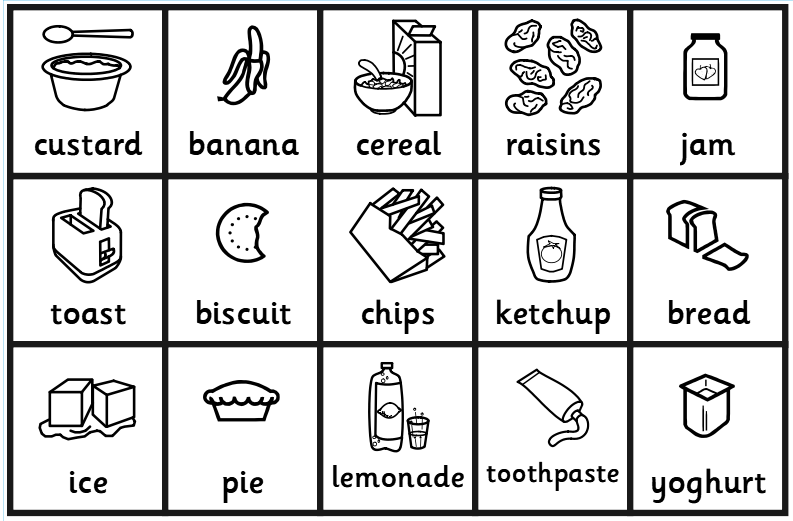 Ketchup on your cornflakes – EnglishRead the storyhttps://www.youtube.com/watch?v=dx6Ox0RbgVITry mixing some different foods together to see what you like 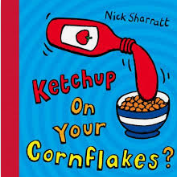  What goes with custard? Cereal, biscuit, cake?What goes with jam? Biscuit, bread, chips? Make a list of the combinations you liked by writing or using photos or symbols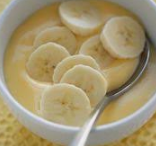 I like it!! – PSED Try a new food and let us know if you liked it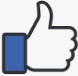 Have a go and keep in touchIf you have a go at any of these activities we would love to see what you do. Send a picture or video to stlukes@stlukesprimary.com It may appear in our gallery on the website. Have a look at http://pupils.stlukesprimary.com/gallery.htmlHave a go and keep in touchIf you have a go at any of these activities we would love to see what you do. Send a picture or video to stlukes@stlukesprimary.com It may appear in our gallery on the website. Have a look at http://pupils.stlukesprimary.com/gallery.htmlKetchup on your cornflakes – EnglishRead the storyhttps://www.youtube.com/watch?v=dx6Ox0RbgVITry mixing some different foods together to see what you like  What goes with custard? Cereal, biscuit, cake?What goes with jam? Biscuit, bread, chips? Make a list of the combinations you liked by writing or using photos or symbolsBe a chef –  DTMake a hat from paper.Do you know what to use to join the paper? Is it string, sellotape, staples, glue?Write your name or stick your picture on. 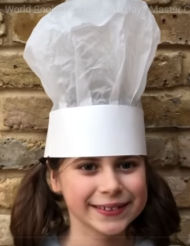 https://www.google.com/search?q=make+a+chef+hat+from+paper&rlz=1C1CHBF_en-GBGB920GB920&oq=make+a+chef%27s+hat&aqs=chrome.3.0i457j69i57j0i22i30j0i22i30i395l7.6323j1j7&sourceid=chrome&ie=UTF-8#kpvalbx=_xB4IYJC5Es6V8gKp2ZHIDA9 Have a go and keep in touchIf you have a go at any of these activities we would love to see what you do. Send a picture or video to stlukes@stlukesprimary.com It may appear in our gallery on the website. Have a look at http://pupils.stlukesprimary.com/gallery.htmlHave a go and keep in touchIf you have a go at any of these activities we would love to see what you do. Send a picture or video to stlukes@stlukesprimary.com It may appear in our gallery on the website. Have a look at http://pupils.stlukesprimary.com/gallery.htmlKetchup on your cornflakes – EnglishRead the storyhttps://www.youtube.com/watch?v=dx6Ox0RbgVITry mixing some different foods together to see what you like  What goes with custard? Cereal, biscuit, cake?What goes with jam? Biscuit, bread, chips? Make a list of the combinations you liked by writing or using photos or symbolsBe a chef –  DTMake a hat from paper.Do you know what to use to join the paper? Is it string, sellotape, staples, glue?Write your name or stick your picture on. https://www.google.com/search?q=make+a+chef+hat+from+paper&rlz=1C1CHBF_en-GBGB920GB920&oq=make+a+chef%27s+hat&aqs=chrome.3.0i457j69i57j0i22i30j0i22i30i395l7.6323j1j7&sourceid=chrome&ie=UTF-8#kpvalbx=_xB4IYJC5Es6V8gKp2ZHIDA9 Food, glorious food- recipesFruit & veg prints – ArtUse some fruit and vegetables  to print with.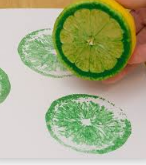 Can you match the paint colour to the fruit/vegetable? You might have to mix some paints together. How do you make orange? Can you make a repeating pattern with  your fruit – apple, pear, apple, pear etc. 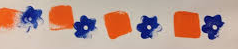 Ketchup on your cornflakes – EnglishRead the storyhttps://www.youtube.com/watch?v=dx6Ox0RbgVITry mixing some different foods together to see what you like  What goes with custard? Cereal, biscuit, cake?What goes with jam? Biscuit, bread, chips? Make a list of the combinations you liked by writing or using photos or symbolsBe a chef –  DTMake a hat from paper.Do you know what to use to join the paper? Is it string, sellotape, staples, glue?Write your name or stick your picture on. https://www.google.com/search?q=make+a+chef+hat+from+paper&rlz=1C1CHBF_en-GBGB920GB920&oq=make+a+chef%27s+hat&aqs=chrome.3.0i457j69i57j0i22i30j0i22i30i395l7.6323j1j7&sourceid=chrome&ie=UTF-8#kpvalbx=_xB4IYJC5Es6V8gKp2ZHIDA9 Sing & munch– Musichttps://www.youtube.com/watch?v=zHzsY5c9fCk Sing this cheeseburger songDo you know any other songs about food? 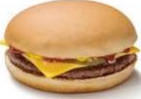 On top of spaghetti….Five currant buns….What others do you know? Fruit & veg prints – ArtUse some fruit and vegetables  to print with.Can you match the paint colour to the fruit/vegetable? You might have to mix some paints together. How do you make orange? Can you make a repeating pattern with  your fruit – apple, pear, apple, pear etc. Ketchup on your cornflakes – EnglishRead the storyhttps://www.youtube.com/watch?v=dx6Ox0RbgVITry mixing some different foods together to see what you like  What goes with custard? Cereal, biscuit, cake?What goes with jam? Biscuit, bread, chips? Make a list of the combinations you liked by writing or using photos or symbolsTap it out – English/MusicTap out the syllables in food words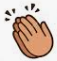    A     –  pple – pie    or  toastHow aboutSau  -   sage     and     gra  -  vyDo any have the same number of syllables as your name? Sweetie time – DTMake some peppermint creams for all your family (don’t forget to keep some for yourself). 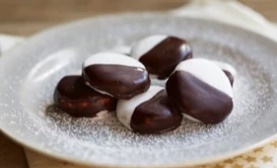 https://www.bbcgoodfood.com/recipes/peppermint-creams What shapes can you make them into? Do they smell nice? Can you choose the right utensil for each task if an adult gives you a choice? Watch what happens to the chocolate when an adult heats it for you. Do you know what this is called? 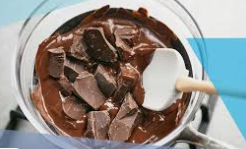 Be a chef – PSED/EnglishGet out some bowls, pans & spoons and some of Mummy or Daddy’s recipe books. Pretend you are a famous chef and show your family what you are doing. Tell your family what the names of things are and what actions you are doing – bowl, spoon, pan, cup. I’m drinking, pouring, mixing. 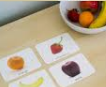 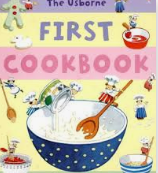 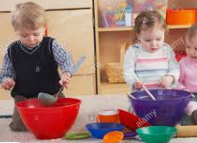 Find pictures in the book that are the same as the things you are using. Is there a picture of a baking tray or a cup?Give us your dough! – MathsMake some playdough https://theimaginationtree.com/best-ever-no-cook-play-dough-recipe/ Try making one cake for each cake case or two cherries on each cake. (1:1 correspondence) Make a big sausage roll and cut it into the right  number of pieces when an adult writes a number (numeral:quantity matching)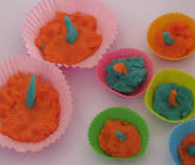 Make biscuits that are square, circle, triangle and rectangle shaped.(shape recognition)Tap it out – English/MusicTap out the syllables in food words   A     –  pple – pie    or  toastHow aboutSau  -   sage     and     gra  -  vyDo any have the same number of syllables as your name? Sweetie time – DTMake some peppermint creams for all your family (don’t forget to keep some for yourself). https://www.bbcgoodfood.com/recipes/peppermint-creams What shapes can you make them into? Do they smell nice? Can you choose the right utensil for each task if an adult gives you a choice? Watch what happens to the chocolate when an adult heats it for you. Do you know what this is called? Be a chef – PSED/EnglishGet out some bowls, pans & spoons and some of Mummy or Daddy’s recipe books. Pretend you are a famous chef and show your family what you are doing. Tell your family what the names of things are and what actions you are doing – bowl, spoon, pan, cup. I’m drinking, pouring, mixing. Find pictures in the book that are the same as the things you are using. Is there a picture of a baking tray or a cup?Give us your dough! – MathsMake some playdough https://theimaginationtree.com/best-ever-no-cook-play-dough-recipe/ Try making one cake for each cake case or two cherries on each cake. (1:1 correspondence) Make a big sausage roll and cut it into the right  number of pieces when an adult writes a number (numeral:quantity matching)Make biscuits that are square, circle, triangle and rectangle shaped.(shape recognition)Burn it off- PETry this coconut harvest gamehttps://www.nhs.uk/10-minute-shake-up/shake-ups/pua-and-the-coconut-harvest 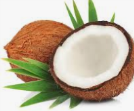 Did that get you moving? Sweetie time – DTMake some peppermint creams for all your family (don’t forget to keep some for yourself). https://www.bbcgoodfood.com/recipes/peppermint-creams What shapes can you make them into? Do they smell nice? Can you choose the right utensil for each task if an adult gives you a choice? Watch what happens to the chocolate when an adult heats it for you. Do you know what this is called? Be a chef – PSED/EnglishGet out some bowls, pans & spoons and some of Mummy or Daddy’s recipe books. Pretend you are a famous chef and show your family what you are doing. Tell your family what the names of things are and what actions you are doing – bowl, spoon, pan, cup. I’m drinking, pouring, mixing. Find pictures in the book that are the same as the things you are using. Is there a picture of a baking tray or a cup?